Дидактическое пособие  « Сенсорный куб»Цель пособия: Развивать у детей сенсорные способности, речь, внимание, воображение, память, мелкую моторику. Формировать восприятие качества  предметов, учить совместной игре и взаимодействовать в коллективе.Задачи: Закрепление знания цветов, упражнение в знании геометрических фигур. Развитие логического мышления, сообразительность, воображения, умения самостоятельно решать поставленные задачи. Вязаный « Куб» предназначен для детей от 3-7 летВ игре могут участвовать от 1 до 2 человек.Пособие представляет собой куб из пяти вязаных разноцветных граней. На каждой боковой грани с наружной стороны располагаются различные предметы для развития сенсорных способностей детей. Это – шнуровка для завязывания бантиков,  бусины - для тактильных ощущений, контейнеры от «киндер-сюрпризов» - с шумовыми наполнителями, цветные кармашки для закрепления основных цветов, различные замочки и застежки, молния и пуговицы для расстегивания и застегивания, геометрические фигуры на липучках для знакомства и закрепления геометрических фигур.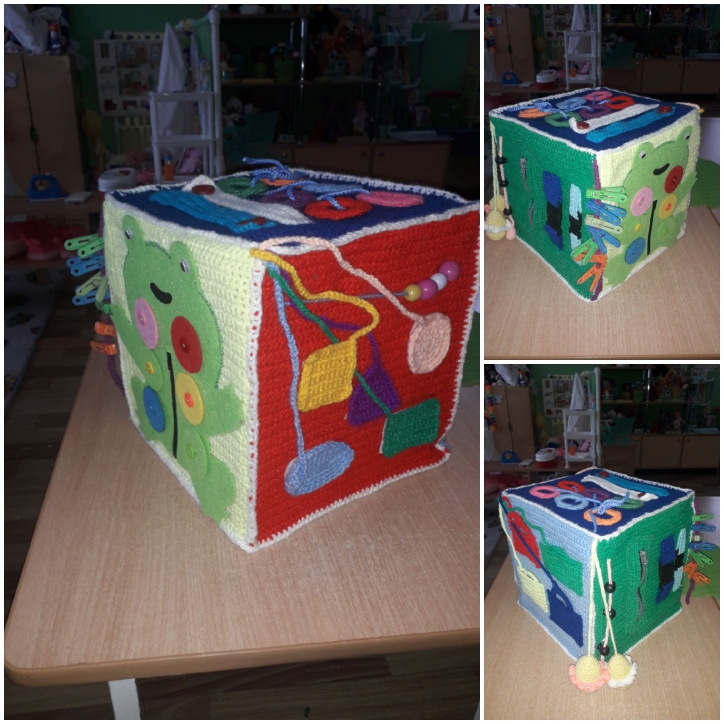 